建設工事提出書類（受注者用）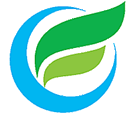 ふじみ野市建設工事に係る提出書類一覧表【工事着手に関する書類】【工事施工に関する書類】【工事検査後に提出する書類】様式第１号工事着手届　　年　　月　　日ふじみ野市長　宛て受注者　住所氏名　　　　　　　　　　　　　下記のとおり、工事に着手します。記工事工程表を添付すること。様式第２号　　備　考　１．工程管理曲線は、一般にバナナ曲線と言われており、上限管理限界と下限管理限界を示すものである。（黄色）　　　　　　２．工程曲線は、一般にS字カーブと言われている。（計画…赤色、実施…青色）様式第３号　　備　考　１．工程管理曲線は、一般にバナナ曲線と言われており、上限管理限界と下限管理限界を示すものである。（黄色）　　　　　　２．工程曲線は、一般にS字カーブと言われている。（計画…赤色、実施…青色）様式第４号現場代理人等通知書　　　　　年　　月　　日ふじみ野市長　宛て受注者　住所氏名　　　　　　　　　　　　　下記工事の現場代理人等を定めたので、ふじみ野市建設工事請負契約約款第１０条第１項の規定により経歴書を添えて通知します。記説明　１　監理技術者とは、建設業法第２６条第２項に規定する者をいう。　２　専門技術者とは、建設業法第２６条第１項に規定する者をいう。様式第５号経歴書上記のとおり相違ありません。　　　　年　　　月　　　日氏名　　　　　　　　　　　　　　　【記入要領、添付書類】(※1) 専任の主任技術者及び監理技術者においては、請負建設業者との恒常的（３ヶ月以上）雇用関係が必要となる。(※2) 技術者（主任技術者・専門技術者）の要件が建設業法第７条第２号ハ〔資格等〕に該当する場合は、要件を満たす資格を記載し、資格を証明する写しを添付すること。技術者（監理技術者）の要件が建設業法第１５条第２号イ、ロ及びハに該当する場合は、要件を満たす監理技術者証の業種及び資格者証交付番号を記載し、監理技術者資格証（表裏両面）及び監理技術者講習修了証の写しを、それぞれ添付すること。(※3) 技術者（主任技術者・専門技術者）の要件が建設業法第７条第２号イ、ロ〔学歴、実務経験〕に該当する場合は、要件を満たす学歴、実務経験を記載すること。なお、記載欄が不足する場合は、別紙に記載して添付すること。(※4) 請負代金額が4,000万円以上（建築一式工事については8,000万円以上）の工事については、営業所の専任技術者と兼務をしていないかの確認を行うため、建設業許可申請書添付書類の専任技術者証明書の写し等を添付すること。様式第６号下請負人通知書　　　　　年　　月　　日ふじみ野市長　宛て　　　　　　　　　　　　　　　　　受注者名　　　　　　　　　　　　　　　　　現場代理人　　　　　　 　　　　　　　(1) 工事名　(2) 請負代金額　　金　　　　　　　　　　　　　円　(3) 前払金額　　金　　　　　　　　　　　　　円　(4) 工期　　　　　　年　　月　　日から　　　　年　　月　　日まで　上記工事の一部を次のとおり下請させたので、ふじみ野市建設工事請負契約約款第７条の規定により、通知します。添付書類　１　下請契約書の写し　２　下請負者の主任技術者の経歴書　３　下請負者の主任技術者が国家資格を有する場合は、その資格証の写し様式第７号施工計画書　　　　年　　月　　日ふじみ野市長　宛て　　　　　　　　　　　　　　　　　受注者名　　　　　　　　　　　　　　　　　現場代理人　　　　　　　　　　　　下記工事について、施工計画を提出します。記様式第７号の２施工計画目次工事概要工程表現場組織表・・・・・・・作業主任者、現場技術者の選任等安全管理施工体系図主要機械使用計画・・・・・・・実際に現場搬入する機械主要材料・・・・・・・工事材料承認内訳等仮設資材施工方法・・・・・・・現場での施工方法施工監理計画・・・・・・・品質管理等仮設備計画緊急時の体制交通管理・・・・・・・規制図、安全施設図等を添付環境対策現場作業環境の整備再生資源の促進廃材処分計画・・・・・・・案内図及び許可証を添付※　これは参考目次なので、現場に合わせて加除すること。様式第８号工　事　材　料　承　認　願　兼　承　認　書　　　　年　　月　　日ふじみ野市長　宛て　　　　　　　　　　　　　　　　　受注者名　　　　　　　　　　　　　　　　　現場代理人　　　　　　　　　　　下記工事について、別紙工事材料を承認願います。記※　承認材料の品質(製品)証明書の検査記録等を添付すること。様式第８号の２工　事　材　料　承　認　内　訳　書様式第９号　　　　　　　　　　　　　　　　　　　　　　　　　　　　　　　年　　月　　日　　ふじみ野市長　宛て　　　　　　　　　　　　　　受注者　住所　　　　　　　　　　　　　　　　　　氏名　　　　　　　　　　　　建設業退職金共済証紙購入状況報告書次のとおり共済証紙を購入したので、当該掛金収納書を貼付して報告します。（裏）建設業退職金共済証紙購入状況報告書作成上の注意１　掛金収納書（金融機関が発行する領収書）(1) 「発注者名」については、契約上の発注者名を記入すること。　　　なお、下請負業者が購入した場合は、元請負業者名を記入する。(2) 「元請契約の工事番号および工事名」については、契約書の工事名を記入すること。なお、下請負業者が購入した場合についても同様とする。２　建設業退職金共済証紙購入状況報告書(1) 当初工事請負代金額が130万円以上の場合は、建設業退職金共済制度（以下「建退共制度」という。）の掛金収納書を貼付した建設業退職金共済証紙購入状況報告書（様式第９号）を契約締結後1か月以内に市監督員へ提出する。(2) 宛て名は契約書上の発注者とする。　(3) 「工事名」、「工事場所」、「契約年月日」、「請負代金額」、「変更請負代金額」は、契約書のとおり記入する。　(4) 購入額の記入方法　　ア　「共済証紙購入の考え方に基づき計算した参考額」は、建退共パンフレット『建設業退職金共済制度の手引き』の「共済証紙購入の考え方について」のとおりとし、「工事種別と請負代金額の当てはまる割合」及び「当該工事における労働者の建退共制度加入率（％）」を記入し算出する。又、変更契約を締結した場合は「共済証紙購入の考え方に基づき計算した参考額」を算出し直す。　　イ　「共済証紙購入額」は掛金収納書に記載されている金額（下請負業者の収納書がある場合は、それを合算した金額）を記入する。又、共済証紙を追加購入した時は、「共済証紙購入額」はそれ以前に購入した金額を含んだ合計額を記載する。　(5) 『共済証紙購入の考え方に基づき計算した参考額」に対し「共済証紙購入額」が少ない場合は、その理由を記入する。　　　(参考)　少ない場合の理由とは、　　　　ア　対象労働者数及び就労予定日数を把握して計算した。　　　　イ　その他(6) 共済証紙取扱機関（都市銀行、地方銀行、信託銀行、商工組合中央金庫、一部の信用金庫・信用組合・労働金庫）から証紙を購入のうえ、取扱機関から交付される掛金収納書（契約者が発注者へ）を貼付する。　　　なお、受注者が工事の一部を下請負に付した場合で、下請負業者が自ら証紙を購入した場合にはその掛金収納書（契約者が発注者へ）も併せて貼付する。様式第１０号　　　　　　　　　　　　　　　　　　　　　　　　　　　　　　　年　　月　　日　　ふじみ野市長　宛て　　　　　　　　　　　　　　受注者　住所　　　　　　　　　　　　　　　　　　氏名　　　　　　　　　　　　建設業退職金共済関係提出書（請負代金額１３０万円以上）様式第１１号　　　　　　　　　　　　　　　　　　　　　　　　　　　　　　　　　　　　　　　　　　　　　　　　　　　　　年　　月　　日　　ふじみ野市長　宛て　　　　　　　　　　　　　　　　　　　　　　　　　　　　　　　　　　　　　　受注者　住所　　　　　　　　　　　　　　　　　　　　　　　　　　　　　　　　　　　　　　　　　　氏名　　　　　　　　　　　　　　　建設業退職金共済証紙貼付実績報告書　次のとおり共済証紙を貼付したので報告します。（請負代金額１３０万円以上）（裏）　建設業退職金共済証紙貼付実績報告書作成上の注意　１　工事完成時に本様式を提出すること。　２　本様式は、元請・下請負業者共通の様式で、実際に共済証紙を貼付した請負業者が作成すること。　　　なお、下請負業者が作成し押印した場合においては、本実績報告書のあて先は元請負業者名とする。　３　元請負業者は、元請負業者及び下請負業者（二次以下の下請負業者を含む。）各々が作成した本様式を併せて発注者に提出すること。　４　請負区分欄は、該当する□にレ点を付すこと。　５　対象労働者が多いため記入しきれない場合や工事期間が複数年にわたる場合は、本様式を複写して使用すること。様式第１２号　　　　　　　　　　　　　　　　　　　　　　　　　　　　　　　年　　月　　日　　ふじみ野市長　宛て　　　　　　　　　　　　　　受注者　住所　　　　　　　　　　　　　　　　　　氏名　　　　　　　　　　　　　　　　　　　　　　　　　　　　建退共加入年月日　　令和　　　年　　　月　　日　　　　　　　　　　　　　　　　共済契約番号確　　　認　　　書　自社又は下記工事について、次の事由により建設業退職金共済制度への未加入理由又は対象となる労働者がいないことを確認しましたので報告いたします。　なお、今後、工事の進捗に伴い建退共制度対象者の従事が必要となった場合には、速やかに建退共へ加入し、証紙購入及び貼付を行うとともに掛金収納書を提出いたします。記工事名：工事場所：事由　※該当する□にレ点を付すこと。　□　自社に退職金制度(中小企業退職金共済制度等）がある。　　（当該工事について全て自社員で施工する）　□　従業員が中小企業退職金共済事業の被保険者である。　　（別紙加入証明書写しのとおり）　□　従業員がその他の退職金制度（　　　　　　　　　　　　）に加入している。　　（別紙加入証明書写しのとおり）	　□　従業員が個人として建設業退職金共済制度に加入する意思がない。　□　その他（　　　　　　　　　　　　　　　　　　　　　　　　　）　※　従業員とは、自社員以外の当該工事で従事するものをいう。様式第１３号労働環境チェックシート　　　年　　月　　日　ふじみ野市長　宛て契約件名　　　　　　　　　　　　　　　　　受 注 者　所　在　地名　　　称代表者氏名　　　 　　　　　　　　　㊞※回答欄のいずれかの□にレ点を付してください。（「いいえ」の場合は、早急に改善してください。）※「いいえ」の場合は、次の区分・項目設問番号と理由を記入してください。※このシートは、公契約で働く労働者の労働環境を確認するために作成していただくものです。※最低労働賃金単価の記入方法（区分４項目（12））・本契約における業務に主として従事する従業員のみを対象とします。雇用形態は問わず会社役員は含みません。・労働賃金単価を1時間当たりで計算し、その額と業務内容を記入してください。　（記入例）最も低い賃金単価　　時間単価　1,000円　　　職種　清掃　・「工事、修繕請負契約」については「労働者の配置計画書」（様式第１３－２号）に記入してください。（表）様式第１３－２号労働者の配置計画書　　　年　　月　　日　ふじみ野市長　宛て契約件名　　　　　　　　　　　　　　　　　受 注 者　所　在　地名　　　称代表者氏名　　　 　　　　　　㊞＊この計画書は、「労働環境チェックシート」（様式第１３号）と合わせて契約締結後１か月以内に工事監督員に提出してください。（裏）＊記載に当たっての注意事項【対象とする労働者の範囲】本契約における工事に主として従事する労働者で、公共工事設計労務単価で区分される５１職種に該当する労働者とします。※現場代理人、監理技術者、主任技術者、会社役員等は含みません。※雇用形態（日雇い、短期雇用等）に関係なく、専属的に当該工事に従事している者について記入してください。【最低労働賃金単価について】　対応する職種ごとに最低賃金となる労働者の賃金単価を記入します。　以下の構成により算出した額を、会社所定の１か月の労働日数により日単位に換算します。基本給相当額、基準内手当、臨時の給与（賞与等）及び実物給与の合計※基準内手当とは、家族手当（扶養手当）、通勤手当、都市手当（地域手当）、住宅手当、現場手当、技能手当、精勤手当等○対象となる５１職種※各職種の定義については、国土交通省ホームページ等を参照してください。様式第１４号工　事　記　録　　　　　　　　　　　　　　　　　　　　　　　　　　　　　　　年　　月　　日　様式第１５号工期延期届　　　　　年　　月　　日ふじみ野市長　宛て　　　　　　　　　　　　　　　受注者　住所　　　　　　　　　　　　　　　　　　　氏名　　　　　　　　　　　下記の工事について、ふじみ野市建設工事契約約款第２１条の規定により工期の延長を請求します。記様式第１６号材　料　支　給　願　兼　受　領　書　　　　年　　月　　日ふじみ野市長　宛て　　　　　　　　　　　　　　　　　受注者名　　　　　　　　　　　　　　　　　現場代理人　　　　　　　　　　　下記工事に使用する材料を内訳書のとおり請求します。記支給材料内訳書受領確認　　上記材料を受領しました。　　　　　　　　　　　　　　　　　　　　　　　　　　　　　年　　月　　日　　　　　　　　　　　　　　　　　　受注者名　　　　　　　　　　　　　　　　　現場代理人　　　　　　　　　　様式第１７号支給材料等返還報告書　　　　年　　月　　日ふじみ野市長　宛て　　　　　　　　　　　　　　　　　受注者名　　　　　　　　　　　　　　　　　現場代理人　　　　　　　　　　　下記工事について、支給材料等が不要になったので内訳書のとおり返還します。記発生材料報告内訳書様式第１８号工事事故報告書　　　　年　　月　　日ふじみ野市長　宛て受注者名現場代理人　　　　　　　　　　　　　下記のとおり事故が発生したので報告します。記様式第１９号承諾書　　　　年　　月　　日ふじみ野市長　宛て受注者　住　所氏　名　　　　　　　　　　　 　　　　年　　月　　日付け　　第　　　　号をもって　　　　　のあった　　　　　　　　　　については、異議がないので承諾します。注　契約変更、一括変更、工事中止又は工事中止解除等の承諾に使用する。様式第２０号実施状況報告書　　　　年　　月　　日ふじみ野市長　宛て受注者名現場代理人　　　　　　　　　　　　下記の工事の高度技術、創意工夫、社会性等について報告します。記注：考査項目別運用表を参考に実際に行ったことについて報告すること。様式第２１号　　　　　　　　　　　　　　　書　　　年　　月　　日ふじみ野市長　　　　　　　　宛て受注者　住所氏名　　　　　　　　　　　　　下記工事について、ふじみ野市建設工事請負契約約款第　　条第　　号により　　　　　します。記※　この様式は、通知、請求、協議に使用する。様式第２２号検査請求書　　　年　　　月　　　日ふじみ野市長　宛て受注者名現場代理人　　　　　　　　　　　　下記工事の　　　　検査をふじみ野市建設工事請負契約約款第３７条第２項の規定により検査を請求します。記添付書類　出来形工種内訳書様式第２２号の２出来形工種内訳書様式第２３号工事完成通知書　　　　　年　　　月　　　日ふじみ野市長　宛て受注者名現場代理人　　　　　　　　　　　　下記工事が　　　　年　　月　　日完成したので、ふじみ野市建設工事請負契約約款第３１条第１項の規定により通知します。記添付書類　１　完成内訳書（様式第２３号の２）　２　完成図面　３　実施工程表　４　その他発注者が指定するもの様式第２３号の２完成内訳書様式第２４号中間検査願　　　年　　　月　　　日　ふじみ野市長　宛て　　　　　　　　　　　　　　　　　受注者名　　　　　　　　　　　　　　　　　現場代理人　　　　　　　　　　　下記工事の中間検査をお願いします。記検査内訳書（注）　確認検査等に使用する。様式第２５号材料検査請求書　　　年　　　月　　　日　　ふじみ野市長　宛て　　　　　　　　　　　　　　　　　受注者名　　　　　　　　　　　　　　　　　現場代理人　　　　　　　　　　　下記工事材料について、ふじみ野市建設工事請負契約約款第１３条第２項により検査を請求します。記工事名　　　　　　　　　　　　　　　　　年　　月　　日　上記資材は、検査の結果合格したことを認めます。　　　　　　　　　　　　　　　　　　　　　　監督員　　　　　　　　　　　様式第２６号　　　　　　　　試験結果の報告書　　　年　　　月　　　日　ふじみ野市長　宛て　　　　　　　　　　　　　　　　　受注者名　　　　　　　　　　　　　　　　　現場代理人　　　　　　　　　　　下記工事の　　　　　　　試験の結果を別紙資料のとおり報告します。記様式第２７号工事引渡書　　年　　月　　日ふじみ野市長　宛て受注者名現場代理人　　　　　　　　　　下記の工事について、ふじみ野市建設工事請負契約約款第３１条第２項の規定による検査に合格したので、同条第４項の規定により引き渡します。記様式第２８号契　約　保　証　金　還　付　請　求　書年　　月　　日　ふじみ野市長　宛て　　　　　　　　　　　　　　　住　　　　　所　　　　　　　　　　　　　商号又は名称　　　　　　　　　　　　　　　代表者氏名　　　　　　　　　　　　　下記の工事に係る契約保証金について、還付を請求します。記・　工事の件名　　　　　　　　　　　　　　　　　　　　　　　　　　　　　　　・　契約保証金の額　　金　　　　　　　　　　　　　　　　　　円・　振込先　　　　　　　　　　　　　　　　　　　銀行　　　　　　　　　　　　　　支店　　　　当座預金　／　普通預金　　　　口座番号　　　　　　　　　　　　　　　　　　　　　　　　　　　　　　　(・債権者コード　　　　　　　　　　　　　　　　　　　　　　　　　　　　)様　　　式　　　名様式番号摘　　要契約書ふじみ野市指定様式工事着手届１工程表を添付工事工程表２工期が３月を超えるもの工事工程表３工期が３月以下のもの現場代理人等通知書４監理技術者（下請契約金額が４，５００万円以上のもの。ただし建築工事７，０００万円以上のもの）経歴書５様式第４号に添付。資格者証の写し添付。下請負人通知書６下請負人を使用する場合施工計画書７施工計画目次（参考）７－２工事材料承認願兼承認書８骨材、生ｺﾝｸﾘｰﾄ、２次製品等工事材料承認内訳書８－２施工体制台帳の写し自社様式下請契約を行う場合建設業退職金共済証紙購入状況報告書※契約締結後、１か月以内に提出すること。９中小企業退職金共済法（一般労働者・建設現場で働く労働者の退職金制度）建設業退職金共済関係提出書１０請負代金額が１３０万円以上提出。工事完成時に提出建設業退職金共済証紙貼付実績報告書１１請負代金額が１３０万円以上提出。工事完成時に提出確認書１２退職共済制度未加入理由等確認書労働環境チェックシート１３予定価格が１０００万円以上の場合提出。契約締結後速やかに提出様　　　式　　　名様　　　式　　　名様式番号摘　　要工事記録工事記録１４工事の協議等に使用する。工期延期届工期延期届１５支給材料願兼受領書支給材料願兼受領書１６支給材料等返還報告書支給材料等返還報告書１７工事記録写真工事記録写真自社様式デジタル写真の印刷は、専用紙を使用すること。（デジタル写真管理情報基準及び埼玉県土木工事・建築工事写真作成要領を参照すること。）工事日報工事日報自社様式着工日～完成日まで全日分受入証明（マニュフェスト等）受入証明（マニュフェスト等）D・E票の写し、残土受入書等工事事故報告書工事事故報告書１８承諾書承諾書１９契約変更等に使用する。実施状況報告書実施状況報告書２０ふじみ野市工事成績評定要綱参照のこと。　　　　　　書　　　　　　書２１通知、請求、協議に使用すること。各種伝票各種伝票支払を伴う検査部分払・出来形検査請求書２２出来高図面等を添付のこと。支払を伴う検査出来形工種内訳書２２－２支払を伴う検査工事完成通知書２３完成図面・実施工程表等を添付のこと。支払を伴う検査完成内訳書２３－２支払を伴わない検査中間検査願２４支払を伴わない検査材料検査請求書２５支払を伴わない検査試験結果報告書２６様　　　式　　　名様式番号摘　　要工事引渡書２７完成図面を添付のこと。工事代金請求書自社様式契約保証金還付請求書２８課長副課長係長監督員工事名工事場所工　　　期　　　　　年　　月　　日　から　　　　　年　　月　　日　まで請負代金額金　　　　　　　　　　円契約年月日　　年　　月　　日着手年月日　　年　　月　　日工　事　名工　事　名　工事工程表　　　　　　　　　　　　　　受注者名計画工程…赤色（上段）実施工程…青色（下段）　　　現場代理人　　　　　　　　　　　　工事工程表　　　　　　　　　　　　　　受注者名計画工程…赤色（上段）実施工程…青色（下段）　　　現場代理人　　　　　　　　　　　　工事工程表　　　　　　　　　　　　　　受注者名計画工程…赤色（上段）実施工程…青色（下段）　　　現場代理人　　　　　　　　　　　　工事工程表　　　　　　　　　　　　　　受注者名計画工程…赤色（上段）実施工程…青色（下段）　　　現場代理人　　　　　　　　　　　　工事工程表　　　　　　　　　　　　　　受注者名計画工程…赤色（上段）実施工程…青色（下段）　　　現場代理人　　　　　　　　　　　　工事工程表　　　　　　　　　　　　　　受注者名計画工程…赤色（上段）実施工程…青色（下段）　　　現場代理人　　　　　　　　　　　　工事工程表　　　　　　　　　　　　　　受注者名計画工程…赤色（上段）実施工程…青色（下段）　　　現場代理人　　　　　　　　　　　　工事工程表　　　　　　　　　　　　　　受注者名計画工程…赤色（上段）実施工程…青色（下段）　　　現場代理人　　　　　　　　　　　　工事工程表　　　　　　　　　　　　　　受注者名計画工程…赤色（上段）実施工程…青色（下段）　　　現場代理人　　　　　　　　　　　　工事工程表　　　　　　　　　　　　　　受注者名計画工程…赤色（上段）実施工程…青色（下段）　　　現場代理人　　　　　　　　　　　　工事工程表　　　　　　　　　　　　　　受注者名計画工程…赤色（上段）実施工程…青色（下段）　　　現場代理人　　　　　　　　　　　　工事工程表　　　　　　　　　　　　　　受注者名計画工程…赤色（上段）実施工程…青色（下段）　　　現場代理人　　　　　　　　　　　　工事工程表　　　　　　　　　　　　　　受注者名計画工程…赤色（上段）実施工程…青色（下段）　　　現場代理人　　　　　　　　　　　　工事工程表　　　　　　　　　　　　　　受注者名計画工程…赤色（上段）実施工程…青色（下段）　　　現場代理人　　　　　　　　　　　　工事工程表　　　　　　　　　　　　　　受注者名計画工程…赤色（上段）実施工程…青色（下段）　　　現場代理人　　　　　　　　　　　　工事工程表　　　　　　　　　　　　　　受注者名計画工程…赤色（上段）実施工程…青色（下段）　　　現場代理人　　　　　　　　　　　工事場所工事場所ふじみ野市ふじみ野市ふじみ野市ふじみ野市ふじみ野市ふじみ野市ふじみ野市ふじみ野市ふじみ野市ふじみ野市　工事工程表　　　　　　　　　　　　　　受注者名計画工程…赤色（上段）実施工程…青色（下段）　　　現場代理人　　　　　　　　　　　　工事工程表　　　　　　　　　　　　　　受注者名計画工程…赤色（上段）実施工程…青色（下段）　　　現場代理人　　　　　　　　　　　　工事工程表　　　　　　　　　　　　　　受注者名計画工程…赤色（上段）実施工程…青色（下段）　　　現場代理人　　　　　　　　　　　　工事工程表　　　　　　　　　　　　　　受注者名計画工程…赤色（上段）実施工程…青色（下段）　　　現場代理人　　　　　　　　　　　　工事工程表　　　　　　　　　　　　　　受注者名計画工程…赤色（上段）実施工程…青色（下段）　　　現場代理人　　　　　　　　　　　　工事工程表　　　　　　　　　　　　　　受注者名計画工程…赤色（上段）実施工程…青色（下段）　　　現場代理人　　　　　　　　　　　　工事工程表　　　　　　　　　　　　　　受注者名計画工程…赤色（上段）実施工程…青色（下段）　　　現場代理人　　　　　　　　　　　　工事工程表　　　　　　　　　　　　　　受注者名計画工程…赤色（上段）実施工程…青色（下段）　　　現場代理人　　　　　　　　　　　　工事工程表　　　　　　　　　　　　　　受注者名計画工程…赤色（上段）実施工程…青色（下段）　　　現場代理人　　　　　　　　　　　　工事工程表　　　　　　　　　　　　　　受注者名計画工程…赤色（上段）実施工程…青色（下段）　　　現場代理人　　　　　　　　　　　　工事工程表　　　　　　　　　　　　　　受注者名計画工程…赤色（上段）実施工程…青色（下段）　　　現場代理人　　　　　　　　　　　　工事工程表　　　　　　　　　　　　　　受注者名計画工程…赤色（上段）実施工程…青色（下段）　　　現場代理人　　　　　　　　　　　　工事工程表　　　　　　　　　　　　　　受注者名計画工程…赤色（上段）実施工程…青色（下段）　　　現場代理人　　　　　　　　　　　　工事工程表　　　　　　　　　　　　　　受注者名計画工程…赤色（上段）実施工程…青色（下段）　　　現場代理人　　　　　　　　　　　　工事工程表　　　　　　　　　　　　　　受注者名計画工程…赤色（上段）実施工程…青色（下段）　　　現場代理人　　　　　　　　　　　　工事工程表　　　　　　　　　　　　　　受注者名計画工程…赤色（上段）実施工程…青色（下段）　　　現場代理人　　　　　　　　　　　工　　　期工　　　期　　年　　月　　日 ～　　　年　　月　　日　　年　　月　　日 ～　　　年　　月　　日　　年　　月　　日 ～　　　年　　月　　日　　年　　月　　日 ～　　　年　　月　　日　　年　　月　　日 ～　　　年　　月　　日　　年　　月　　日 ～　　　年　　月　　日　　年　　月　　日 ～　　　年　　月　　日　　年　　月　　日 ～　　　年　　月　　日　　年　　月　　日 ～　　　年　　月　　日　　年　　月　　日 ～　　　年　　月　　日　工事工程表　　　　　　　　　　　　　　受注者名計画工程…赤色（上段）実施工程…青色（下段）　　　現場代理人　　　　　　　　　　　　工事工程表　　　　　　　　　　　　　　受注者名計画工程…赤色（上段）実施工程…青色（下段）　　　現場代理人　　　　　　　　　　　　工事工程表　　　　　　　　　　　　　　受注者名計画工程…赤色（上段）実施工程…青色（下段）　　　現場代理人　　　　　　　　　　　　工事工程表　　　　　　　　　　　　　　受注者名計画工程…赤色（上段）実施工程…青色（下段）　　　現場代理人　　　　　　　　　　　　工事工程表　　　　　　　　　　　　　　受注者名計画工程…赤色（上段）実施工程…青色（下段）　　　現場代理人　　　　　　　　　　　　工事工程表　　　　　　　　　　　　　　受注者名計画工程…赤色（上段）実施工程…青色（下段）　　　現場代理人　　　　　　　　　　　　工事工程表　　　　　　　　　　　　　　受注者名計画工程…赤色（上段）実施工程…青色（下段）　　　現場代理人　　　　　　　　　　　　工事工程表　　　　　　　　　　　　　　受注者名計画工程…赤色（上段）実施工程…青色（下段）　　　現場代理人　　　　　　　　　　　　工事工程表　　　　　　　　　　　　　　受注者名計画工程…赤色（上段）実施工程…青色（下段）　　　現場代理人　　　　　　　　　　　　工事工程表　　　　　　　　　　　　　　受注者名計画工程…赤色（上段）実施工程…青色（下段）　　　現場代理人　　　　　　　　　　　　工事工程表　　　　　　　　　　　　　　受注者名計画工程…赤色（上段）実施工程…青色（下段）　　　現場代理人　　　　　　　　　　　　工事工程表　　　　　　　　　　　　　　受注者名計画工程…赤色（上段）実施工程…青色（下段）　　　現場代理人　　　　　　　　　　　　工事工程表　　　　　　　　　　　　　　受注者名計画工程…赤色（上段）実施工程…青色（下段）　　　現場代理人　　　　　　　　　　　　工事工程表　　　　　　　　　　　　　　受注者名計画工程…赤色（上段）実施工程…青色（下段）　　　現場代理人　　　　　　　　　　　　工事工程表　　　　　　　　　　　　　　受注者名計画工程…赤色（上段）実施工程…青色（下段）　　　現場代理人　　　　　　　　　　　　工事工程表　　　　　　　　　　　　　　受注者名計画工程…赤色（上段）実施工程…青色（下段）　　　現場代理人　　　　　　　　　　　請負代金額請負代金額金　　　　　　　　　　　　円金　　　　　　　　　　　　円金　　　　　　　　　　　　円金　　　　　　　　　　　　円金　　　　　　　　　　　　円金　　　　　　　　　　　　円金　　　　　　　　　　　　円金　　　　　　　　　　　　円金　　　　　　　　　　　　円金　　　　　　　　　　　　円　工事工程表　　　　　　　　　　　　　　受注者名計画工程…赤色（上段）実施工程…青色（下段）　　　現場代理人　　　　　　　　　　　　工事工程表　　　　　　　　　　　　　　受注者名計画工程…赤色（上段）実施工程…青色（下段）　　　現場代理人　　　　　　　　　　　　工事工程表　　　　　　　　　　　　　　受注者名計画工程…赤色（上段）実施工程…青色（下段）　　　現場代理人　　　　　　　　　　　　工事工程表　　　　　　　　　　　　　　受注者名計画工程…赤色（上段）実施工程…青色（下段）　　　現場代理人　　　　　　　　　　　　工事工程表　　　　　　　　　　　　　　受注者名計画工程…赤色（上段）実施工程…青色（下段）　　　現場代理人　　　　　　　　　　　　工事工程表　　　　　　　　　　　　　　受注者名計画工程…赤色（上段）実施工程…青色（下段）　　　現場代理人　　　　　　　　　　　　工事工程表　　　　　　　　　　　　　　受注者名計画工程…赤色（上段）実施工程…青色（下段）　　　現場代理人　　　　　　　　　　　　工事工程表　　　　　　　　　　　　　　受注者名計画工程…赤色（上段）実施工程…青色（下段）　　　現場代理人　　　　　　　　　　　　工事工程表　　　　　　　　　　　　　　受注者名計画工程…赤色（上段）実施工程…青色（下段）　　　現場代理人　　　　　　　　　　　　工事工程表　　　　　　　　　　　　　　受注者名計画工程…赤色（上段）実施工程…青色（下段）　　　現場代理人　　　　　　　　　　　　工事工程表　　　　　　　　　　　　　　受注者名計画工程…赤色（上段）実施工程…青色（下段）　　　現場代理人　　　　　　　　　　　　工事工程表　　　　　　　　　　　　　　受注者名計画工程…赤色（上段）実施工程…青色（下段）　　　現場代理人　　　　　　　　　　　　工事工程表　　　　　　　　　　　　　　受注者名計画工程…赤色（上段）実施工程…青色（下段）　　　現場代理人　　　　　　　　　　　　工事工程表　　　　　　　　　　　　　　受注者名計画工程…赤色（上段）実施工程…青色（下段）　　　現場代理人　　　　　　　　　　　　工事工程表　　　　　　　　　　　　　　受注者名計画工程…赤色（上段）実施工程…青色（下段）　　　現場代理人　　　　　　　　　　　　工事工程表　　　　　　　　　　　　　　受注者名計画工程…赤色（上段）実施工程…青色（下段）　　　現場代理人　　　　　　　　　　　№工　種工　種設計数量一日平均配置人員実日数工事費構成比％月10　 20月10　 20月10　 20月10　 20月10　 20月10　 20月10　 20月10　 20月10　 20月10　 20月10　 20月10　 20月10　 20月10　 20月10　 20月10　 20月10　 20月10　 20月10　 20進捗率備考123456789101112131415工　事　名工　事　名　工事工程表　　　　　　　　　　　　　　受注者名計画工程…赤色（上段）実施工程…青色（下段）　　　現場代理人　　　　　　　　　　　　工事工程表　　　　　　　　　　　　　　受注者名計画工程…赤色（上段）実施工程…青色（下段）　　　現場代理人　　　　　　　　　　　　工事工程表　　　　　　　　　　　　　　受注者名計画工程…赤色（上段）実施工程…青色（下段）　　　現場代理人　　　　　　　　　　　　工事工程表　　　　　　　　　　　　　　受注者名計画工程…赤色（上段）実施工程…青色（下段）　　　現場代理人　　　　　　　　　　　　工事工程表　　　　　　　　　　　　　　受注者名計画工程…赤色（上段）実施工程…青色（下段）　　　現場代理人　　　　　　　　　　　　工事工程表　　　　　　　　　　　　　　受注者名計画工程…赤色（上段）実施工程…青色（下段）　　　現場代理人　　　　　　　　　　　　工事工程表　　　　　　　　　　　　　　受注者名計画工程…赤色（上段）実施工程…青色（下段）　　　現場代理人　　　　　　　　　　　　工事工程表　　　　　　　　　　　　　　受注者名計画工程…赤色（上段）実施工程…青色（下段）　　　現場代理人　　　　　　　　　　　　工事工程表　　　　　　　　　　　　　　受注者名計画工程…赤色（上段）実施工程…青色（下段）　　　現場代理人　　　　　　　　　　　工事場所工事場所ふじみ野市ふじみ野市ふじみ野市ふじみ野市ふじみ野市ふじみ野市ふじみ野市ふじみ野市　工事工程表　　　　　　　　　　　　　　受注者名計画工程…赤色（上段）実施工程…青色（下段）　　　現場代理人　　　　　　　　　　　　工事工程表　　　　　　　　　　　　　　受注者名計画工程…赤色（上段）実施工程…青色（下段）　　　現場代理人　　　　　　　　　　　　工事工程表　　　　　　　　　　　　　　受注者名計画工程…赤色（上段）実施工程…青色（下段）　　　現場代理人　　　　　　　　　　　　工事工程表　　　　　　　　　　　　　　受注者名計画工程…赤色（上段）実施工程…青色（下段）　　　現場代理人　　　　　　　　　　　　工事工程表　　　　　　　　　　　　　　受注者名計画工程…赤色（上段）実施工程…青色（下段）　　　現場代理人　　　　　　　　　　　　工事工程表　　　　　　　　　　　　　　受注者名計画工程…赤色（上段）実施工程…青色（下段）　　　現場代理人　　　　　　　　　　　　工事工程表　　　　　　　　　　　　　　受注者名計画工程…赤色（上段）実施工程…青色（下段）　　　現場代理人　　　　　　　　　　　　工事工程表　　　　　　　　　　　　　　受注者名計画工程…赤色（上段）実施工程…青色（下段）　　　現場代理人　　　　　　　　　　　　工事工程表　　　　　　　　　　　　　　受注者名計画工程…赤色（上段）実施工程…青色（下段）　　　現場代理人　　　　　　　　　　　工　　　期工　　　期　　年　　月　　日 ～　　　年　　月　　日　　年　　月　　日 ～　　　年　　月　　日　　年　　月　　日 ～　　　年　　月　　日　　年　　月　　日 ～　　　年　　月　　日　　年　　月　　日 ～　　　年　　月　　日　　年　　月　　日 ～　　　年　　月　　日　　年　　月　　日 ～　　　年　　月　　日　　年　　月　　日 ～　　　年　　月　　日　工事工程表　　　　　　　　　　　　　　受注者名計画工程…赤色（上段）実施工程…青色（下段）　　　現場代理人　　　　　　　　　　　　工事工程表　　　　　　　　　　　　　　受注者名計画工程…赤色（上段）実施工程…青色（下段）　　　現場代理人　　　　　　　　　　　　工事工程表　　　　　　　　　　　　　　受注者名計画工程…赤色（上段）実施工程…青色（下段）　　　現場代理人　　　　　　　　　　　　工事工程表　　　　　　　　　　　　　　受注者名計画工程…赤色（上段）実施工程…青色（下段）　　　現場代理人　　　　　　　　　　　　工事工程表　　　　　　　　　　　　　　受注者名計画工程…赤色（上段）実施工程…青色（下段）　　　現場代理人　　　　　　　　　　　　工事工程表　　　　　　　　　　　　　　受注者名計画工程…赤色（上段）実施工程…青色（下段）　　　現場代理人　　　　　　　　　　　　工事工程表　　　　　　　　　　　　　　受注者名計画工程…赤色（上段）実施工程…青色（下段）　　　現場代理人　　　　　　　　　　　　工事工程表　　　　　　　　　　　　　　受注者名計画工程…赤色（上段）実施工程…青色（下段）　　　現場代理人　　　　　　　　　　　　工事工程表　　　　　　　　　　　　　　受注者名計画工程…赤色（上段）実施工程…青色（下段）　　　現場代理人　　　　　　　　　　　請負代金額請負代金額金　　　　　　　　　　　　円金　　　　　　　　　　　　円金　　　　　　　　　　　　円金　　　　　　　　　　　　円金　　　　　　　　　　　　円金　　　　　　　　　　　　円金　　　　　　　　　　　　円金　　　　　　　　　　　　円　工事工程表　　　　　　　　　　　　　　受注者名計画工程…赤色（上段）実施工程…青色（下段）　　　現場代理人　　　　　　　　　　　　工事工程表　　　　　　　　　　　　　　受注者名計画工程…赤色（上段）実施工程…青色（下段）　　　現場代理人　　　　　　　　　　　　工事工程表　　　　　　　　　　　　　　受注者名計画工程…赤色（上段）実施工程…青色（下段）　　　現場代理人　　　　　　　　　　　　工事工程表　　　　　　　　　　　　　　受注者名計画工程…赤色（上段）実施工程…青色（下段）　　　現場代理人　　　　　　　　　　　　工事工程表　　　　　　　　　　　　　　受注者名計画工程…赤色（上段）実施工程…青色（下段）　　　現場代理人　　　　　　　　　　　　工事工程表　　　　　　　　　　　　　　受注者名計画工程…赤色（上段）実施工程…青色（下段）　　　現場代理人　　　　　　　　　　　　工事工程表　　　　　　　　　　　　　　受注者名計画工程…赤色（上段）実施工程…青色（下段）　　　現場代理人　　　　　　　　　　　　工事工程表　　　　　　　　　　　　　　受注者名計画工程…赤色（上段）実施工程…青色（下段）　　　現場代理人　　　　　　　　　　　　工事工程表　　　　　　　　　　　　　　受注者名計画工程…赤色（上段）実施工程…青色（下段）　　　現場代理人　　　　　　　　　　　№工　種工　種設計数量一日平均配置人員実日数工事費構成比％月10　　　 20月10　　　 20月10　　　 20月10　　　 20月10　 　　20月10　 　　20月10　 　　20月10　 　　20月10　 　　20月10　 　　20進捗率備考12345678910課長副課長係長監督員工事名工事場所　ふじみ野市　ふじみ野市工期　　　　年　　月　　日　から　　　　　年　　月　　日　まで　　　　年　　月　　日　から　　　　　年　　月　　日　まで請負代金額金　　　　　　　　　　円金　　　　　　　　　　円現場代理人氏名監理技術者又は主任技術者氏名監理技術者又は主任技術者氏名監理技術者資格者証交付番号　第　　　　　　　　号専門技術者氏名氏　名生年月日(西暦)所属会社(※1)入社年月日(西暦)資　格(※2)監理技術者資格者番号最終学歴(※3)実務経験(※3)実務経験の内容（工事名）請負代金額(千円)請負代金額(千円)実務経験年数(西暦)職名実務経験(※3)年　月～　年　月実務経験(※3)年　月～　年　月実務経験(※3)年　月～　年　月実務経験(※3)年　月～　年　月実務経験(※3)合計年　　月実務経験(※3)工事に関し、上記の実績を有することに相違ないことを証明します。　　　年　　月　　日　　証明者　　　　　　　　　　　　　　　　　　　印工事に関し、上記の実績を有することに相違ないことを証明します。　　　年　　月　　日　　証明者　　　　　　　　　　　　　　　　　　　印工事に関し、上記の実績を有することに相違ないことを証明します。　　　年　　月　　日　　証明者　　　　　　　　　　　　　　　　　　　印工事に関し、上記の実績を有することに相違ないことを証明します。　　　年　　月　　日　　証明者　　　　　　　　　　　　　　　　　　　印工事に関し、上記の実績を有することに相違ないことを証明します。　　　年　　月　　日　　証明者　　　　　　　　　　　　　　　　　　　印現在従事している工事工　　　事　　　名請負代金額(千円)請負代金額(千円)発注者職名現在従事している工事現在従事している工事課長副課長係長監督員番　号下請部分の工事内容・数量等下請負者名代表者氏名許可番号下請負者の主任技術者下請負代金下請負代金支払方法番　号下請部分の工事内容・数量等住　　所電話番号許可業種下請負者の主任技術者うち前払金下請負代金支払方法１円・前金払　有・無・現金　　　　％・手形　　　　％・手形期間　　日１工事業円・前金払　有・無・現金　　　　％・手形　　　　％・手形期間　　日２円・前金払　有・無・現金　　　　％・手形　　　　％・手形期間　　日２工事業円・前金払　有・無・現金　　　　％・手形　　　　％・手形期間　　日３円・前金払　有・無・現金　　　　％・手形　　　　％・手形期間　　日３工事業円・前金払　有・無・現金　　　　％・手形　　　　％・手形期間　　日課長副課長係長監督員工事名工事場所請負代金額金　　　　　　　　　　　　　円工期　　年　　月　　日　から　　　　　年　　月　　日まで備考備考課長副課長係長監督員工事名工事場所請負代金額金　　　　　　　　　　　　　円工期　　年　　月　　日　から　　　　　年　　月　　日まで回　答回　答上記の件について承認する。　　　　年　　月　　日様意見上記の件について承認する。　　　　年　　月　　日様意見監督員　　　　　　　　　　　監督員　　　　　　　　　　　№品名規　格数量単位会社名１２３４５６７８９１０１１１２１３１４１５１６１７１８１９２０工事名工事名工事場所工事場所契約年月日契約年月日　　　年　　月　　日　　　年　　月　　日請負代金額円契約年月日契約年月日　　　年　　月　　日　　　年　　月　　日変更請負代金額円共済証紙購入の考え方から出た参考額共済証紙購入の考え方から出た参考額土木工事　　　　　　　　【労働者の建退共制度加入率】　％請負代金　　　　　　　　　　　70％土木工事　　　　　　　　【労働者の建退共制度加入率】　％請負代金　　　　　　　　　　　70％土木工事　　　　　　　　【労働者の建退共制度加入率】　％請負代金　　　　　　　　　　　70％円共済証紙購入の考え方から出た参考額共済証紙購入の考え方から出た参考額建築・設備工事　　　　　　 【労働者の建退共制度加入率】　％請負代金　　　　　　　　　　　70％建築・設備工事　　　　　　 【労働者の建退共制度加入率】　％請負代金　　　　　　　　　　　70％建築・設備工事　　　　　　 【労働者の建退共制度加入率】　％請負代金　　　　　　　　　　　70％円共済証紙購入額共済証紙購入額共済証紙購入額円円円（掛金収納書の貼付がないか又は共済証紙の購入額が少ない場合の理由）（掛金収納書の貼付がないか又は共済証紙の購入額が少ない場合の理由）（掛金収納書の貼付がないか又は共済証紙の購入額が少ない場合の理由）（掛金収納書の貼付がないか又は共済証紙の購入額が少ない場合の理由）（掛金収納書の貼付がないか又は共済証紙の購入額が少ない場合の理由）（掛金収納書の貼付がないか又は共済証紙の購入額が少ない場合の理由）のりしろ　掛金収納書（受注者が発注者へ）　掛金収納書（受注者が発注者へ）　掛金収納書（受注者が発注者へ）　掛金収納書（受注者が発注者へ）　掛金収納書（受注者が発注者へ）工事名工事場所請負代金額円契約年月日年　　月　　日工期　　　　年　　月　　日～　　　　年　　月　　日　　　　年　　月　　日～　　　　年　　月　　日　　　　年　　月　　日～　　　　年　　月　　日１　受注者の建設業退職金共済担当部署及び担当者　　担当部署　　　　　　　　　　　　　担当者１　受注者の建設業退職金共済担当部署及び担当者　　担当部署　　　　　　　　　　　　　担当者１　受注者の建設業退職金共済担当部署及び担当者　　担当部署　　　　　　　　　　　　　担当者１　受注者の建設業退職金共済担当部署及び担当者　　担当部署　　　　　　　　　　　　　担当者２　建設業退職金共済への加入状況　※該当する□にレ点を付すこと。　□加入済　（　　　　年　　月　　日加入　共済契約者番号　　　　）　□未加入２　建設業退職金共済への加入状況　※該当する□にレ点を付すこと。　□加入済　（　　　　年　　月　　日加入　共済契約者番号　　　　）　□未加入２　建設業退職金共済への加入状況　※該当する□にレ点を付すこと。　□加入済　（　　　　年　　月　　日加入　共済契約者番号　　　　）　□未加入２　建設業退職金共済への加入状況　※該当する□にレ点を付すこと。　□加入済　（　　　　年　　月　　日加入　共済契約者番号　　　　）　□未加入３　発注者へ提出する掛金収納書提出状況　※該当する□にレ点を付すこと。　□提出済　（　　　　年　　月　　日）　　　□未提出　※工事請負契約締結後１か月以内に提出すること。３　発注者へ提出する掛金収納書提出状況　※該当する□にレ点を付すこと。　□提出済　（　　　　年　　月　　日）　　　□未提出　※工事請負契約締結後１か月以内に提出すること。３　発注者へ提出する掛金収納書提出状況　※該当する□にレ点を付すこと。　□提出済　（　　　　年　　月　　日）　　　□未提出　※工事請負契約締結後１か月以内に提出すること。３　発注者へ提出する掛金収納書提出状況　※該当する□にレ点を付すこと。　□提出済　（　　　　年　　月　　日）　　　□未提出　※工事請負契約締結後１か月以内に提出すること。４　証紙購入状況　□購入年月日　　　　年　　月　　日　　□購入金額　　　　　円４　証紙購入状況　□購入年月日　　　　年　　月　　日　　□購入金額　　　　　円４　証紙購入状況　□購入年月日　　　　年　　月　　日　　□購入金額　　　　　円４　証紙購入状況　□購入年月日　　　　年　　月　　日　　□購入金額　　　　　円５　証紙貼付状況　※該当する□にレ点を付すこと。　(1) 貼付実施状況　□貼付済み　　□未貼付　(2) 証紙貼付対象者数　□実人員　　　人　　□延べ人員　　　　人　(3) 証紙貼付方法　□毎日　　□毎月　　□賃金支払い時　　□その他（　　　　）　(4) 証紙貼付担当者　□給与担当者　□現場代理人　□その他（　　　　）５　証紙貼付状況　※該当する□にレ点を付すこと。　(1) 貼付実施状況　□貼付済み　　□未貼付　(2) 証紙貼付対象者数　□実人員　　　人　　□延べ人員　　　　人　(3) 証紙貼付方法　□毎日　　□毎月　　□賃金支払い時　　□その他（　　　　）　(4) 証紙貼付担当者　□給与担当者　□現場代理人　□その他（　　　　）５　証紙貼付状況　※該当する□にレ点を付すこと。　(1) 貼付実施状況　□貼付済み　　□未貼付　(2) 証紙貼付対象者数　□実人員　　　人　　□延べ人員　　　　人　(3) 証紙貼付方法　□毎日　　□毎月　　□賃金支払い時　　□その他（　　　　）　(4) 証紙貼付担当者　□給与担当者　□現場代理人　□その他（　　　　）５　証紙貼付状況　※該当する□にレ点を付すこと。　(1) 貼付実施状況　□貼付済み　　□未貼付　(2) 証紙貼付対象者数　□実人員　　　人　　□延べ人員　　　　人　(3) 証紙貼付方法　□毎日　　□毎月　　□賃金支払い時　　□その他（　　　　）　(4) 証紙貼付担当者　□給与担当者　□現場代理人　□その他（　　　　）６　証紙受払簿　※該当する□にレ点を付すこと。　□　備え付けいている。（具体的状況：　　　　　　　　　　　　　　　　　　）　□　備え付けいていない。（理由：　　　　　　　　　　　　　　　　　　　　）７　下請契約締結状況　※該当する□にレ点を付すこと。　(1) 下請契約締結状況　□締結済み　　□未締結　(2) 下請負業者　(3) 　下請負業者に対する制度概要、制度加入等説明状況　　□　説明している。（具体的状況：　　　　　　　　　　　　　　　　　　　）　　□　説明していない。（理由：　　　　　　　　　　　　　　　　　　　　　）　(4) 下請負業者への証紙の現物給付状況　　□　有（３１０円券　　　枚　３，１００円券　　　枚　合計金額　　　　円）　　□　無　(5) 下請契約金額への建退共済金相当分の積算状況　　□　有（金額　　　　　　円）　　□　無８　建設業退職金共済制度適用事業主工事現場標識掲示状況　□　掲示している。（枚数　　　枚、主な掲示場所　　　　　　　　　　　　　）　□　掲示していない。（理由：　　　　　　　　　　　　　　　　　　　　　　）【工事主管部記載欄】□工事主管部監督員　所属課名　　　　　　職名　　　　　氏名工事名請負区分請負区分□　元請　　□　下請□　元請　　□　下請□　元請　　□　下請□　元請　　□　下請工事場所工　　期　　　　年　　月　　日～　　　　年　　月　　日　　　　年　　月　　日～　　　　年　　月　　日　　　　年　　月　　日～　　　　年　　月　　日　　　　年　　月　　日～　　　　年　　月　　日　　　　年　　月　　日～　　　　年　　月　　日　　　　年　　月　　日～　　　　年　　月　　日　　　　年　　月　　日～　　　　年　　月　　日　　　　年　　月　　日～　　　　年　　月　　日　　　　年　　月　　日～　　　　年　　月　　日　　　　年　　月　　日～　　　　年　　月　　日　　　　年　　月　　日～　　　　年　　月　　日　　　　年　　月　　日～　　　　年　　月　　日　　　　年　　月　　日～　　　　年　　月　　日　　　　年　　月　　日～　　　　年　　月　　日　　　　年　　月　　日～　　　　年　　月　　日被共済者氏名被共済者手帳番号令和　　年令和　　年令和　　年令和　　年令和　　年令和　　年令和　　年令和　　年令和　　年令和　　年令和　　年令和　　年令和　　年貼付枚数計被共済者氏名被共済者手帳番号4月5月6月7月8月9月10月11月12月1月1月2月3月貼付枚数計貼付枚数計貼付枚数計購入枚数合計購入枚数合計枚枚枚枚枚枚枚枚枚枚枚枚枚枚区　分項　　　　　　　　　目回　　　答１労働条件等(1)　就業規則、雇用契約、労使協定等の労働条件について、適正な内容となっていますか。□はい□いいえ１労働条件等(2)　３６協定が労働基準監督署に届出されていますか。また、その運用を含め労使協定は適正ですか。□はい□いいえ１労働条件等(3)　就業規則が労働基準監督署に届出されていますか。また、労働者に周知されていますか。□はい□いいえ２安全衛生関係(4)　毎年定期的に健康診断を実施していますか。　また、産業医・衛生管理者の選任は適正ですか。□はい□いいえ２安全衛生関係(5)　事故報告書等の記録など、業務災害への対策状況は適正ですか。□はい□いいえ２安全衛生関係(6)　分煙化の推進など、受動喫煙対策を行っていますか。□はい□いいえ３労働時間の管理(7)　労働日ごとの労働時間を適正に把握し、記録していますか。□はい□いいえ３労働時間の管理(8)　休暇・休日の取得状況及び管理は適切ですか。□はい□いいえ４賃金(9)　賃金台帳等から適正な計算・支払が行われていますか。□はい□いいえ４賃金(10)　時間外、休日等の割増賃金について、適正に賃金を支払っていますか。□はい□いいえ４賃金(11)　賃金は、通貨で全額を労働者に直接、毎月１回以上及び一定期日を定めて支払っていますか。□はい□いいえ４賃金(12)　当該契約に従事する労働者の最低労働賃金単価はいくらですか。＊工事、修繕請負契約については「労働者の配置計画書」（様式第２号）に記入時間単価　　　　円職種５各種保険加入の手続(13)　社会保険・労働保険への加入状況、手続の時期等が適切ですか。□はい□いいえ６法定帳簿等の整備状況(14)　法定三帳簿（労働者名簿、賃金台帳、出勤簿）が整備されていますか。□はい□いいえ６法定帳簿等の整備状況(15)　労働条件通知書（雇用契約書）が整備されていますか。また、労働者に交付していますか。□はい□いいえ区分・項目設問番号理　　由工種職種員数最低労働賃金単価（１日あたり）施工業者名（元請・下請別）人円職　　　　　　種職　　　　　　種職　　　　　　種職　　　　　　種土木一般世話役特殊作業員普通作業員軽作業員とび工石工ブロック工電工鉄筋工溶接工運転手（特殊）運転手（一般）型わく工潜かん世話役潜かん工さく岩工トンネル世話役トンネル特殊工トンネル作業員橋りょう世話役橋りょう特殊工橋りょう塗装工山林砂防工大工左官配管工はつり工造園工塗装工鉄骨工防水工軌道工法面工高級船員普通船員潜水士潜水連絡員潜水送気員板金工タイル工設備機械工交通指導員A交通指導員Bサッシ工屋根ふき工内装工ガラス工建具工ダクト工保温工建築ブロック工課長副課長係長監督員工事名工事場所請負代金額金　　　　　　　　　　　　　円金　　　　　　　　　　　　　円金　　　　　　　　　　　　　円金　　　　　　　　　　　　　円工期　　年　　月　　日　から　　　　　年　　月　　日まで　　年　　月　　日　から　　　　　年　　月　　日まで　　年　　月　　日　から　　　　　年　　月　　日まで　　年　　月　　日　から　　　　　年　　月　　日まで受　注　者現場代理人現場代理人受　注　者主任技術者又は監理技術者主任技術者又は監理技術者確　　認担当監督員担当監督員現場代理人・主任技術者・監理技術者現場代理人・主任技術者・監理技術者確　　認市長副市長部長次長課長副課長係長監督員工事名工事場所工期　　　　年　　月　　日から　　　　年　　月　　日まで延長の理由延長の日数及び期限　　　　　　　　　日間　　　　　年　　月　　日まで工事名工事場所支給材料品名形状寸法単位数量監督員確認印課長副課長係長監督員工事名工事場所発生料品名形状寸法単位数量監督員確認印課長副課長係長監督員工事名工事場所事故の発生日時　　　　　年　　月　　日　　　　時　　分事故発生場所事故発生の建物及び設備事故の状況等課長副課長係長監督員課長副課長係長監督員工事名工事場所工事における高度技術、創意工夫、社会性等に関する実施状況部長次長課長副課長係長監督員工事名工事場所請負代金額金　　　　　　　　　　　　　円工期　　年　　月　　日　から　　　　　年　　月　　日まで　　　内容　　　内容回　　答監督員　　　　　　　　　　部長課長副課長係長監督員工事名工事場所工期　　年　　月　　日から　　　　年　　月　　日まで　　年　　月　　日から　　　　年　　月　　日まで　　年　　月　　日から　　　　年　　月　　日まで請負代金額金　　　　　　　　　　　　　　円金　　　　　　　　　　　　　　円金　　　　　　　　　　　　　　円契約書記載の部分払の回数　　　　　　　回今回請求回数　　　第　　回今回請求金額金　　　　　　　　　　　　　　円金　　　　　　　　　　　　　　円金　　　　　　　　　　　　　　円工　種形状寸法数　量単位金　額（円）出来高（％）出来高金額（円）摘　要部長課長副課長係長監督員工事名工事場所工期　　年　　月　　日 から 　　　　年　　月　　日 まで請負代金額金　　　　　　　　　　　　　　円工種規格単位設計数量実施数量増減課長副課長係長監督員工事名工事場所請負代金額金　　　　　　　　　　　　円工期　　年　　月　　日 から 　　　　年　　月　　日 まで理由工種数量単位確認年月日確認箇所適用課長副課長係長監督員資材名形状寸法単位搬入数量合格数量備考課長副課長係長監督員工事名工事場所試験品名等課長副課長係長監督員工事名工事場所請負代金額金　　　　　　　　　　　　円工期　　年　　月　　日 から 　　　　年　　月　　日 まで検査年月日　　年　　月　　日備考